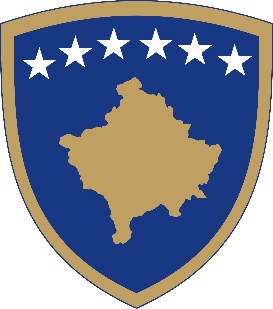 Republika e KosovësRepublika Kosova-Republic of KosovoQeveria - Vlada - Government Ministria e Punës dhe Mirëqenies Sociale Ministarstvo Rada i Socijalne Zastine – Ministry of Labour and Social Welfare________________________________________________________________________Dokument KonsultimiPërPROJEKLIGJIN PËR SHËRBIME SOCIALE DHE FAMILJAREShkurt, 20211. Përmbledhje e shkurtër ___________________________________________________________________________Baza Ligjore  e nxjerrjes së këtij  Projektligji  është Neni 65 (1) i Kushtetutës së Republikës së Kosovës,  Ky Ligj ka për qëllim krijimin e bazës ligjore për rregullimin dhe përmirësimin e shërbimeve sociale dhe familjare për personat dhe për familjet në nevojë në të gjitha rrethanat kur personi/qytetari nuk ka përkrahje nga familja, ose kur ajo nuk është e mjaftueshme për të siguruar mirëqenien e një individi. Shteti ka për detyrë të ofrojë shërbime sociale dhe familjare për ata njerëz që ndryshe nuk do të ndihmoheshin në mënyrën e cila do të respektonte dinjitetin e tyre si qenie njerëzore dhe të drejtat e tyre themelore të bazuara në legjislacionin e Republikës së Kosovës, konventat ndërkombëtare mbi të drejtat e njeriut, dhe Kornizën Evropiane Vullnetare për Kualitetin e Shërbimeve Sociale. 2. Përshkrimi i shkurtër i çështjesMe këtë Ligj rregullohet veprimtaria e shërbimeve sociale dhe familjare, qëllimet e shërbimeve sociale, parimet e shërbimeve sociale, sigurimi i kryerjes dhe ofrimit të shërbimeve, llojet e shërbimeve sociale dhe familjare, kompetenca dhe procedura, shfrytëzuesit e shërbimeve, institucionet e shërbimeve sociale dhe familjare, profilet e profesionistëve në shërbimin social, kryerja e pavarur e punëve të shërbimeve sociale dhe të veprimtarisë profesionale, licencimi i institucioneve dhe ofruesve të shërbimeve sociale, si dhe të ofruesve tjerë të shërbimeve sociale, mbikëqyrja administrative dhe inspektimi, financimi, evidencat dhe regjistrat, dispozitat ndëshkimore, si dhe çështje tjera me rëndësi për realizimin e të drejtave themelore për shërbimet sociale në Republikën e Kosovës.3. Qëllimi i KonsultimitQëllimi kryesor i konsultimit për Projektligjin  në fjalë, është që Organi Propozues, të  ofrojë  për  grupet e  caktuara të interesit, kryesisht për personat fizikë dhe juridikë në mënyrë transparente  për opinionet dhe vlerësimet e tyre për dispozitat e këtij Projektligji.Për këto dhe për arsye të tjera, Qeveria e Kosovës ka konsideruar që forma më e mirë e procesit të politikëbërjes në aspektin legjislativ, është konsultimi online me grupet e interesit, të cilat në një mënyrë apo tjetër, ndikojnë drejtpërdrejtë në përmirësimin e cilësisë së akteve ligjore dhe nënligjore, dhe në këtë rast në këtë Projektligj.Të gjitha komentet, rekomandimet, alternativat tuaja të propozuara për Projektligjin për Shërbime Sociale dhe Familjare, do t’i analizojmë dhe në afatin sa më të shkurtër, do t’i publikojmë dhe inkorporojmë në Projektligjin në fjalë. 4. Afati përfundimtar për dhënien e komenteveAfati përfundimtar i dhënies së komenteve  në kuadër të procesit të konsultimit online për Projektligjin për Shërbime Sociale dhe Familjare,  është deri më 18.03.2021.Komentet duhet të dorëzohen në formë elektronike në e-mail adresën: lutfi.bislimi@rks-gov.net  përmes Platformës Elektronike Online për konsultimet në pjesën ku jepen komentet e përgjithshme dhe specifike.  Bashkëngjitur me këtë dokument, gjeni Projektligjin për Shërbime Sociale dhe Familjare.Çështjet kyçeKomente rreth draftit aktualKomente shtesë1.Cili është opinioni juaj lidhur me këtë Projektligj? 2.A rregullon në tërësi fushën e Shërbimeve Sociale dhe Familjare Projektligji?Nëse jo?, cilat fusha nuk i mbulon dhe cili do të ishte propozimi juaj konkret?3. A mendoni që Qendrat për Punë Sociale dhe ofruesit e tjerë të shërbimeve sociale  janë të strukturuara mirë, sipas këtij Projektligji. Nëse keni mendim ndryshe nga forma e strukturës aktuale,  cili do të ishte mendimi juaj rreth formës së ristrukturimit?4.A janë të mbuluara mirë shërbimet sociale për format kryesore të mbrojtjes së fëmijëve dhe personave madhorë?Nëse jo, cili është opinioni juaj për avancimin e këtyre shërbimeve?5.Cili është opinioni juaj lidhur me funksionalizimin e  Organit të Kujdestarisë?A funksionalizohet ky organ me këtë Projektligj?Nëse jo, cili është propozimi juaj për ta bërë më funksional këtë organ?6.Cili është opinioni juaj lidhur me Bordin e Adoptimit?Nëse mendoni që duhet reformuar këtë mekanizëm, cili do të ishte propozimi juaj?7.Cili është opinioni juaj lidhur me përbërjen dhe funksionin e Këshillit të Përgjithshëm për Shërbime Sociale dhe Familjare?Nëse nuk jeni dakord me mandatin dhe funksionin e tij, cili do të ishte propozimi juaj?8.Cili është opinioni juaj lidhur me profilet e profesionistëve në fushën e shërbimeve sociale ?A mendoni se fuqia punëtore (social workforce) është e mbuluar mirë dhe e rregulluar me këtë Projektligj?Nëse jo, cili është propozimi juaj konkret për reformimin e kësaj fushe?9.Cili është opinioni juaj lidhur me strehimin familjar? A duhet të kemi strehim familjar edhe për persona të rritur apo vetëm për fëmijë?10.A janë të realizueshme shërbimet e parapara në këtë Projektligj, dhe a keni vërejtur ndonjë kolizion ligjor me Ligjet tjera bazike (p.sh: Ligjin e Familjes, Ligjin për Mbrojtjen e Fëmijës, etj.)?11. A mendoni që ndonjë shërbim nuk është i mbuluar me këtë Projektligj dhe me të cilin do të sigurohej mbrojtje më e mirë e personave në nevojë?